Β. ΥΠΟΔΕΙΓΜΑΤΑ ΣΧΕΔΙΩΝ ΔΡΑΣΗΣ ΤΟΥ ΤΜΗΜΑΤΟΣ ΑΝΑ ΘΕΜΑΤΙΚΟ ΚΥΚΛΟΒ1. Σχέδιο Δράσης του Τμήματος - Θεματικός Κύκλος «Ζω καλύτερα-Ευ ζην»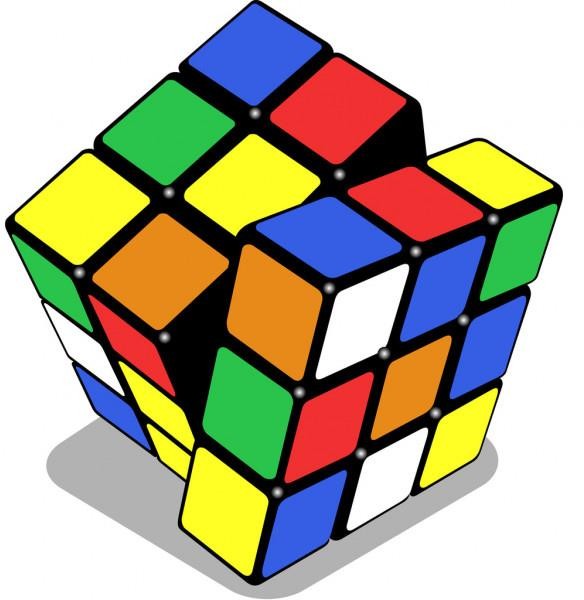 ΠΛΑΤΦΟΡΜΑ 21+: ΕΡΓΑΣΤΗΡΙΑ ΔΕΞΙΟΤΗΤΩΝΣΧΕΔΙΟ ΔΡΑΣΗΣ ΤΟΥ ΤΜΗΜΑΤΟΣ ΣΧΟΛΙΚΟΥ ΕΤΟΥΣ 2021-22Σελ. 1Σχολείο: Δημοτικό Σχολείο Νέων ΡόδωνΤάξη:Δ’ ΤάξηΤμήμα:Ένα τμήμαΑριθμός μαθητών:12 μαθητές/τριεςΣυνολικός αριθμός εκπαιδευτικών που συνεργάζονται:1 εκπαιδευτικόςΣτοιχείαεκπαιδευτικών (Ονομ/νυμο,Ειδικότητα):Μπαξεβάνη Έλλη ΠΕ70Βασικός προσανατολισμός του ετήσιου Σχεδίου Δράσης (ανάγκες μαθητών/τριών, όραμα σχολείου)Βασικός προσανατολισμός του ετήσιου Σχεδίου Δράσης (ανάγκες μαθητών/τριών, όραμα σχολείου)Με τη φετινή εφαρμογή των Εργαστηρίων Δεξιοτήτων, το βασικό όραμα της Σχολικής μας Μονάδας είναι: << Υπεύθυνοι και δημιουργικοί πολίτες>>Με τη φετινή εφαρμογή των Εργαστηρίων Δεξιοτήτων, το βασικό όραμα της Σχολικής μας Μονάδας είναι: << Υπεύθυνοι και δημιουργικοί πολίτες>>ΣΧΕΔΙΟ ΔΡΑΣΗΣ ΤΟΥ ΤΜΗΜΑΤΟΣ ΣΧΟΛΙΚΟΥ ΕΤΟΥΣ 2021-22ΣΧΕΔΙΟ ΔΡΑΣΗΣ ΤΟΥ ΤΜΗΜΑΤΟΣ ΣΧΟΛΙΚΟΥ ΕΤΟΥΣ 2021-22Σελ. 2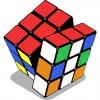 Θεματικός Κύκλος:Ζω καλύτερα- Ευ ζηνΕπιμέρους Θεματικές Ενότητες/Υποενότητες:ΥΓΕΙΑ – ΔΙΑΤΡΟΦΗ/ ΑΥΤΟΜΕΡΙΜΝΑ/ ΟΔΙΚΗ ΑΣΦΑΛΕΙΑΤίτλος/τίτλοι προγραμμάτων:Ο δικός μας τίτλος:<<ΔΟΝΤΙΑ ΓΕΡΑ , ΤΡΩΓΟΝΤΑΣ ΥΓΙΕΙΝΑ>>Στόχοι Σχεδίου ΔράσηςΔεξιότητες στόχευσης του εργαστηρίου : Δεξιότητες του 21ου αιώνα, Δεξιότητες του ΝουΣύνδεση με τη Βασική Θεματική ΥΓΕΙΑ –ΔΙΑΤΡΟΦΗ ΣΤΟΧΟΙ: Στοματική υγιεινή, Μεσογειακή διατροφή, Κριτική σκέψη, Δημιουργικότητα, Επικοινωνία, Στρατηγική Σκέψη, Επίλυση προβλημάτων, Μελέτες περίπτωσης (case studies), Πλάγια Σκέψη, ΚατασκευέςΑκολουθία εργαστηρίωνΑκολουθία εργαστηρίωνΕργαστήριο 11ο εργαστήριο (3 διδακτικές ώρες) Οι βασικές δραστηριότητες που προτείνονται για το 1ο Εργαστήριο Δεξιοτήτων Υγείας-Στοματικής Υγιεινής το οποίο έχει τίτλο «Ας γνωριστούμε» είναι οι εξής:1η Δραστηριότητα : ¨Γνωρίζω τα μέλη της ομάδας¨ έχει ως στόχο τη γνωριμία των μελών της ομάδας. 2η  Δραστηριότητα: ¨Επιλέγω με τι θέλω να ασχοληθώ¨ έχει ως στόχο την επιλογή των υποθεμάτων του εργαστηρίου από τα μέλη της ομάδας. 3η  Δραστηριότητα: ¨Κανόνες της ομάδας¨ έχει ως στόχο να συνάψουν τα μέλη της ομάδας τους κανόνες γύρω από το πλαίσιο συνεργασίας μέσα στην τάξη.Εργαστήριο 22ο εργαστήριο (3 διδακτικές ώρες) Οι βασικές δραστηριότητες που προτείνονται για το 2ο Εργαστήριο Δεξιοτήτων Υγείας-Στοματική Υγιεινή έχει τίτλο «Το Σπίτι των Δοντιών» και είναι οι εξής: 1η Δραστηριότητα : ¨Στοματική κοιλότητα¨ έχει ως στόχο τη γνωριμία των μελών της ομάδας με τα όργανα της στοματικής κοιλότητας. 2η  Δραστηριότητα: ¨ Μελέτη Περίπτωσης-Πειραματίζομαι με τη γλώσσα ¨ έχει ως στόχο την κατανόηση της σπουδαιότητας για την καλή υγεία. 3η Δραστηριότητα : ¨ Τέχνη με το στόμα ¨ έχει ως στόχο να βιώσουν οι μαθητές/ τριες  την αξία της στοματικής κοιλότητας από διαφορετική οπτική γωνία.Εργαστήριο 33ο εργαστήριο (3 διδακτικές ώρες) Οι βασικές δραστηριότητες που προτείνονται για το 3ο Εργαστήριο Δεξιοτήτων Υγείας-Στοματικής Υγιεινής το οποίο έχει τίτλο  «Τα Δόντια» είναι οι εξής: 1η Δραστηριότητα : ¨Σοκολάκης και Ζαχαρούλα Τρυποδόντη ¨ έχει ως στόχο την ευαισθητοποίηση των μαθητών/τριων γύρω από το θέμα των δοντιών( ΝΕΟΓΙΛΑ-ΔΟΝΤΙΑ)2η  Δραστηριότητα: ¨Οι φίλοι μου τα δόντια¨ έχει ως στόχο την κατανόηση της σπουδαιότητας των δοντιών για την καλή υγεία. 3η  Δραστηριότητα: ¨ Τέχνη και στόμα ¨ έχει ως στόχο να βιώσουν οι μαθητές/τριες την αξία της στοματικής κοιλότητας Εργαστήριο 44ο εργαστήριο (3 διδακτικές ώρες) Οι βασικές δραστηριότητες που προτείνονται για το 4ο Εργαστήριο Δεξιοτήτων Υγείας-Στοματικής Υγιεινής το οποίο έχει τίτλο  « Η διατροφή των Δοντιών» και είναι οι εξής: 1η Δραστηριότητα : «Η διατροφική πυραμίδα» έχει ως στόχο να αντιληφθούν οι μαθητές/τριες τον ρόλο που παίζει η σωστή διατροφή στην υγεία των δοντιών.( ΦΤΙΑΞΕ ΤΟ ΗΜΕΡΗΣΙΟ ΠΡΟΓΡΑΜΜΑ ΤΩΝ ΓΕΥΜΑΤΩΝ ΣΟΥ! )2Η Δραστηριότητα : «Βάλε τα φρούτα μέσα ςτα σχήματα» έχει ως στόχο να ξεχωρίσουν οι οι μαθητές/τριες τα διάφορα τρόφιμα ανάλογα με το αν είναι πολύ καλές ή λιγότερο καλές επιλογές.( ΕΠΙΛΥΣΗ ΠΡΟΒΛΗΜΑΤΟΣ)3Η Δραστηριότητα  : «Παιχνίδι της διατροφικής πυραμίδας» έχει ως στόχο μέσω της στρατηγικής σκέψης τη δημιουργία και διάχυση ενός οράματος - Τρέφομαι σωστά , δόντια γερά.( ΚΑΤΑΣΚΕΥΗ)Εργαστήριο 55ο εργαστήριο (3 διδακτικές ώρες) Οι βασικές δραστηριότητες που προτείνονται για το 5ο Εργαστήριο Δεξιοτήτων Υγείας-Στοματικής Υγιεινής το οποίο έχει τίτλο «Η φροντίδα των δοντιών» και είναι οι εξής: 1η Δραστηριότητα : «Η οδοντόβουρτσα»  Η δραστηριότητα αυτή εστιάζει στην οδοντόβουρτσα , την οδοντόκρεμα και το οδοντικό νήμα και έχει ως στίχο οι μαθητές/τριες  να αντιληφθούν την αξία και τη συμβολή τους στην υγιεινή των δοντιών.2η Δραστηριότητα : «ΤΟ ΒΟΥΡΤΣΙΣΜΑ» Η δραστηριότητα αυτή εστιάζει στον σωστό τρόπο βουρτσίσματος των δοντιών από τους/τις μαθητές/τριες. ( ΚΑΤΑΣΚΕΥΗ ΗΜΕΡΟΛΟΓΙΟΥ ΒΟΥΡΤΣΙΣΜΑΤΟΣ) 3Η  Δραστηριότητα: Διδακτικό σενάριο από την Πλατφόρμα ΑΙΣΩΠΟΣ με τίτλο  « ΓΕΡΑ ΔΟΝΤΙΑ» αφορά στη διδασκαλία του θέματος της φροντίδας και σωστής υγιεινής των δοντιών των παιδιών και απευθύνεται σε μαθητές/τριες του Δημοτικού Σχολείου.Εργαστήριο 66ο εργαστήριο  (3 διδακτικές ώρες) Οι βασικές δραστηριότητες που προτείνονται για το 6ο Εργαστήριο Δεξιοτήτων Υγείας-Στοματικής Υγιεινής το οποίο έχει τίτλο  «Ο γιατρός των δοντιών» και είναι οι εξής:1η  Δραστηριότητα : «Ιπποπόταμος ο Ιππόλυτος» έχει ως στόχο να αντιληφθούν οι μαθητές/τριες την αξία της προληπτικής ιατρικής που παρέχει ο οδοντίατρος2η  Δραστηριότητα: «Η Δόνα Τερηδόνα», από το Ανθολόγιο Λογοτεχνικών Κειμένων: «Στο σχολειό του κόσμου» Γ- Δ, στη σελίδα 122. 3η  Δραστηριότητα : «Συνέντευξη με έναν οδοντίατρο» έχει ως στόχο οι μαθητές/τριες να προετοιμάσουν τις ερωτήσεις  για τον οδοντίατρο.Εργαστήριο 77ο εργαστήριο (3 διδακτικές ώρες) Οι Οι βασικές δραστηριότητες που προτείνονται για το 6ο Εργαστήριο Δεξιοτήτων Υγείας-Στοματικής Υγιεινής το οποίο έχει τίτλο  «Βάζω στόχους και προχωρώ - Αξιολόγηση » και είναι οι εξής: 1η Δραστηριότητα : «Βάζω στόχους και προχωρώ» Οι μαθητές/τριες αποτιμούν τις δράσεις του και επεκτείνουν το σχέδιο δράσης με ένα θέμα σχετικά με τη διατροφή. 2η  -3η Δραστηριότητα : «Αξιολόγηση-Τότε νόμιζα –Τώρα ξέρω»  Οι μαθητές/τριες  αποτιμούν το πρόγραμμα καλλιέργειας δεξιοτήτων ξεκινώντας με αυτά που γνώριζαν αντιπαραβάλλοντας τι έχουν κατακτήσει με την ολοκλήρωση του προγράμματος.Προσαρμογές για τη συμμετοχή και την ένταξη όλων των μαθητών/τριώνΠροβλέπονται κατάλληλες προσαρμογές και τροποποιήσεις όποτε και όπου αυτό κριθεί αναγκαίο.